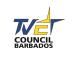 PRIOR LEARNING ASSESSMENT RECOGNITION (PLAR) APPLICATIONPRIOR LEARNING ASSESSMENT RECOGNITION (PLAR) APPLICATIONPRIOR LEARNING ASSESSMENT RECOGNITION (PLAR) APPLICATIONPRIOR LEARNING ASSESSMENT RECOGNITION (PLAR) APPLICATIONPRIOR LEARNING ASSESSMENT RECOGNITION (PLAR) APPLICATIONPRIOR LEARNING ASSESSMENT RECOGNITION (PLAR) APPLICATIONPRIOR LEARNING ASSESSMENT RECOGNITION (PLAR) APPLICATIONPRIOR LEARNING ASSESSMENT RECOGNITION (PLAR) APPLICATIONPRIOR LEARNING ASSESSMENT RECOGNITION (PLAR) APPLICATIONPRIOR LEARNING ASSESSMENT RECOGNITION (PLAR) APPLICATIONPRIOR LEARNING ASSESSMENT RECOGNITION (PLAR) APPLICATIONPRIOR LEARNING ASSESSMENT RECOGNITION (PLAR) APPLICATIONPRIOR LEARNING ASSESSMENT RECOGNITION (PLAR) APPLICATIONPRIOR LEARNING ASSESSMENT RECOGNITION (PLAR) APPLICATIONPRIOR LEARNING ASSESSMENT RECOGNITION (PLAR) APPLICATIONPRIOR LEARNING ASSESSMENT RECOGNITION (PLAR) APPLICATIONPRIOR LEARNING ASSESSMENT RECOGNITION (PLAR) APPLICATIONPRIOR LEARNING ASSESSMENT RECOGNITION (PLAR) APPLICATIONPLAR Application ProcedureAll applicants are required to complete the sections below and submit the application form to the TVET Council along with full payment of the application fee of BDS$75.00. PLAR fees are non-transferable and non-refundable. PLAR Application ProcedureAll applicants are required to complete the sections below and submit the application form to the TVET Council along with full payment of the application fee of BDS$75.00. PLAR fees are non-transferable and non-refundable. PLAR Application ProcedureAll applicants are required to complete the sections below and submit the application form to the TVET Council along with full payment of the application fee of BDS$75.00. PLAR fees are non-transferable and non-refundable. PLAR Application ProcedureAll applicants are required to complete the sections below and submit the application form to the TVET Council along with full payment of the application fee of BDS$75.00. PLAR fees are non-transferable and non-refundable. PLAR Application ProcedureAll applicants are required to complete the sections below and submit the application form to the TVET Council along with full payment of the application fee of BDS$75.00. PLAR fees are non-transferable and non-refundable. PLAR Application ProcedureAll applicants are required to complete the sections below and submit the application form to the TVET Council along with full payment of the application fee of BDS$75.00. PLAR fees are non-transferable and non-refundable. PLAR Application ProcedureAll applicants are required to complete the sections below and submit the application form to the TVET Council along with full payment of the application fee of BDS$75.00. PLAR fees are non-transferable and non-refundable. PLAR Application ProcedureAll applicants are required to complete the sections below and submit the application form to the TVET Council along with full payment of the application fee of BDS$75.00. PLAR fees are non-transferable and non-refundable. PLAR Application ProcedureAll applicants are required to complete the sections below and submit the application form to the TVET Council along with full payment of the application fee of BDS$75.00. PLAR fees are non-transferable and non-refundable. PLAR Application ProcedureAll applicants are required to complete the sections below and submit the application form to the TVET Council along with full payment of the application fee of BDS$75.00. PLAR fees are non-transferable and non-refundable. PLAR Application ProcedureAll applicants are required to complete the sections below and submit the application form to the TVET Council along with full payment of the application fee of BDS$75.00. PLAR fees are non-transferable and non-refundable. PLAR Application ProcedureAll applicants are required to complete the sections below and submit the application form to the TVET Council along with full payment of the application fee of BDS$75.00. PLAR fees are non-transferable and non-refundable. PLAR Application ProcedureAll applicants are required to complete the sections below and submit the application form to the TVET Council along with full payment of the application fee of BDS$75.00. PLAR fees are non-transferable and non-refundable. PLAR Application ProcedureAll applicants are required to complete the sections below and submit the application form to the TVET Council along with full payment of the application fee of BDS$75.00. PLAR fees are non-transferable and non-refundable. PLAR Application ProcedureAll applicants are required to complete the sections below and submit the application form to the TVET Council along with full payment of the application fee of BDS$75.00. PLAR fees are non-transferable and non-refundable. PLAR Application ProcedureAll applicants are required to complete the sections below and submit the application form to the TVET Council along with full payment of the application fee of BDS$75.00. PLAR fees are non-transferable and non-refundable. PLAR Application ProcedureAll applicants are required to complete the sections below and submit the application form to the TVET Council along with full payment of the application fee of BDS$75.00. PLAR fees are non-transferable and non-refundable. PLAR Application ProcedureAll applicants are required to complete the sections below and submit the application form to the TVET Council along with full payment of the application fee of BDS$75.00. PLAR fees are non-transferable and non-refundable. SECTION A: GENERAL INFORMATIONSECTION A: GENERAL INFORMATIONSECTION A: GENERAL INFORMATIONSECTION A: GENERAL INFORMATIONSECTION A: GENERAL INFORMATIONSECTION A: GENERAL INFORMATIONSECTION A: GENERAL INFORMATIONSECTION A: GENERAL INFORMATIONSECTION A: GENERAL INFORMATIONSECTION A: GENERAL INFORMATIONSECTION A: GENERAL INFORMATIONSECTION A: GENERAL INFORMATIONSECTION A: GENERAL INFORMATIONSECTION A: GENERAL INFORMATIONSECTION A: GENERAL INFORMATIONSECTION A: GENERAL INFORMATIONSECTION A: GENERAL INFORMATIONSECTION A: GENERAL INFORMATIONPersonal InformationPersonal InformationPersonal InformationPersonal InformationPersonal InformationPersonal InformationPersonal InformationPersonal InformationPersonal InformationPersonal InformationPersonal InformationPersonal InformationPersonal InformationPersonal InformationPersonal InformationPersonal InformationPersonal InformationPersonal InformationFirst NameLast NameLast NameMailing AddressContact InformationContact InformationContact InformationContact InformationContact InformationContact InformationContact InformationContact InformationContact InformationContact InformationContact InformationContact InformationContact InformationContact InformationContact InformationContact InformationContact InformationContact InformationTelephone #HomeHomeWorkMobileMobileMobileEmail AddressEmployment Information (please tick )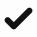 Employment Information (please tick )Employment Information (please tick )Employment Information (please tick )Employment Information (please tick )Employment Information (please tick )Employment Information (please tick )Employment Information (please tick )Employment Information (please tick )Employment Information (please tick )Employment Information (please tick )Employment Information (please tick )Employment Information (please tick )Employment Information (please tick )Employment Information (please tick )Employment Information (please tick )Employment Information (please tick )Employment Information (please tick )StatusEmployedEmployedEmployedSelf-EmployedSelf-EmployedSelf-EmployedUnemployedUnemployedUnemployedUnemployedUnemployedUnemployedOccupationYears of ExperienceYears of ExperienceYears of ExperienceYears of ExperienceYears of ExperienceQualificationsJob ExperienceSECTION B: BACKGROUND INFORMATION  (please tick )SECTION B: BACKGROUND INFORMATION  (please tick )SECTION B: BACKGROUND INFORMATION  (please tick )SECTION B: BACKGROUND INFORMATION  (please tick )SECTION B: BACKGROUND INFORMATION  (please tick )SECTION B: BACKGROUND INFORMATION  (please tick )SECTION B: BACKGROUND INFORMATION  (please tick )SECTION B: BACKGROUND INFORMATION  (please tick )SECTION B: BACKGROUND INFORMATION  (please tick )SECTION B: BACKGROUND INFORMATION  (please tick )SECTION B: BACKGROUND INFORMATION  (please tick )SECTION B: BACKGROUND INFORMATION  (please tick )SECTION B: BACKGROUND INFORMATION  (please tick )SECTION B: BACKGROUND INFORMATION  (please tick )SECTION B: BACKGROUND INFORMATION  (please tick )SECTION B: BACKGROUND INFORMATION  (please tick )SECTION B: BACKGROUND INFORMATION  (please tick )SECTION B: BACKGROUND INFORMATION  (please tick )Are you currently employed in the occupational area?Are you currently employed in the occupational area?Are you currently employed in the occupational area?Are you currently employed in the occupational area?Are you currently employed in the occupational area?Are you currently employed in the occupational area?Are you currently employed in the occupational area?Are you currently employed in the occupational area?Are you currently employed in the occupational area?Are you currently employed in the occupational area?Are you currently employed in the occupational area?Are you currently employed in the occupational area?Are you currently employed in the occupational area?YESYESYESYESNOHave you been working in the occupational area within the last 3 years?Have you been working in the occupational area within the last 3 years?Have you been working in the occupational area within the last 3 years?Have you been working in the occupational area within the last 3 years?Have you been working in the occupational area within the last 3 years?Have you been working in the occupational area within the last 3 years?Have you been working in the occupational area within the last 3 years?Have you been working in the occupational area within the last 3 years?Have you been working in the occupational area within the last 3 years?Have you been working in the occupational area within the last 3 years?Have you been working in the occupational area within the last 3 years?Have you been working in the occupational area within the last 3 years?Have you been working in the occupational area within the last 3 years?YESYESYESYESNODo you have any certification in the area?Do you have any certification in the area?Do you have any certification in the area?Do you have any certification in the area?Do you have any certification in the area?Do you have any certification in the area?Do you have any certification in the area?Do you have any certification in the area?Do you have any certification in the area?Do you have any certification in the area?Do you have any certification in the area?Do you have any certification in the area?Do you have any certification in the area?YESYESYESYESNOHave you engaged in training within the last 3 years?Have you engaged in training within the last 3 years?Have you engaged in training within the last 3 years?Have you engaged in training within the last 3 years?Have you engaged in training within the last 3 years?Have you engaged in training within the last 3 years?Have you engaged in training within the last 3 years?Have you engaged in training within the last 3 years?Have you engaged in training within the last 3 years?Have you engaged in training within the last 3 years?Have you engaged in training within the last 3 years?Have you engaged in training within the last 3 years?Have you engaged in training within the last 3 years?YESYESYESYESNODid the training occur on the job ?Did the training occur on the job ?Did the training occur on the job ?Did the training occur on the job ?Did the training occur on the job ?Did the training occur on the job ?Did the training occur on the job ?Did the training occur on the job ?Did the training occur on the job ?Did the training occur on the job ?Did the training occur on the job ?Did the training occur on the job ?Did the training occur on the job ?YESYESYESYESNOWas the training conducted within a training institution?Was the training conducted within a training institution?Was the training conducted within a training institution?Was the training conducted within a training institution?Was the training conducted within a training institution?Was the training conducted within a training institution?Was the training conducted within a training institution?Was the training conducted within a training institution?Was the training conducted within a training institution?Was the training conducted within a training institution?Was the training conducted within a training institution?Was the training conducted within a training institution?Was the training conducted within a training institution?YESYESYESYESNODo you have any  proof of training participation?Do you have any  proof of training participation?Do you have any  proof of training participation?Do you have any  proof of training participation?Do you have any  proof of training participation?Do you have any  proof of training participation?Do you have any  proof of training participation?Do you have any  proof of training participation?Do you have any  proof of training participation?Do you have any  proof of training participation?Do you have any  proof of training participation?Do you have any  proof of training participation?Do you have any  proof of training participation?YESYESYESYESNOSECTION C: SELF-ASSESSMENTSECTION C: SELF-ASSESSMENTSECTION C: SELF-ASSESSMENTSECTION C: SELF-ASSESSMENTSECTION C: SELF-ASSESSMENTSECTION C: SELF-ASSESSMENTSECTION C: SELF-ASSESSMENTSECTION C: SELF-ASSESSMENTSECTION C: SELF-ASSESSMENTSECTION C: SELF-ASSESSMENTSECTION C: SELF-ASSESSMENTSECTION C: SELF-ASSESSMENTSECTION C: SELF-ASSESSMENTSECTION C: SELF-ASSESSMENTSECTION C: SELF-ASSESSMENTSECTION C: SELF-ASSESSMENTSECTION C: SELF-ASSESSMENTSECTION C: SELF-ASSESSMENTComplete this section using the Occupational Standard of Competence for the qualification you are seeking to acquire e.g. NVQ Accounting Level 3.  This document can be downloaded from the TVET Council’s website.  Insert the CODE and unit description for the MANDATORY units listed in the standard. Indicate if you have evidence for each unit by clearly writing  “YES” or “NO” in the Evidence column.Complete this section using the Occupational Standard of Competence for the qualification you are seeking to acquire e.g. NVQ Accounting Level 3.  This document can be downloaded from the TVET Council’s website.  Insert the CODE and unit description for the MANDATORY units listed in the standard. Indicate if you have evidence for each unit by clearly writing  “YES” or “NO” in the Evidence column.Complete this section using the Occupational Standard of Competence for the qualification you are seeking to acquire e.g. NVQ Accounting Level 3.  This document can be downloaded from the TVET Council’s website.  Insert the CODE and unit description for the MANDATORY units listed in the standard. Indicate if you have evidence for each unit by clearly writing  “YES” or “NO” in the Evidence column.Complete this section using the Occupational Standard of Competence for the qualification you are seeking to acquire e.g. NVQ Accounting Level 3.  This document can be downloaded from the TVET Council’s website.  Insert the CODE and unit description for the MANDATORY units listed in the standard. Indicate if you have evidence for each unit by clearly writing  “YES” or “NO” in the Evidence column.Complete this section using the Occupational Standard of Competence for the qualification you are seeking to acquire e.g. NVQ Accounting Level 3.  This document can be downloaded from the TVET Council’s website.  Insert the CODE and unit description for the MANDATORY units listed in the standard. Indicate if you have evidence for each unit by clearly writing  “YES” or “NO” in the Evidence column.Complete this section using the Occupational Standard of Competence for the qualification you are seeking to acquire e.g. NVQ Accounting Level 3.  This document can be downloaded from the TVET Council’s website.  Insert the CODE and unit description for the MANDATORY units listed in the standard. Indicate if you have evidence for each unit by clearly writing  “YES” or “NO” in the Evidence column.Complete this section using the Occupational Standard of Competence for the qualification you are seeking to acquire e.g. NVQ Accounting Level 3.  This document can be downloaded from the TVET Council’s website.  Insert the CODE and unit description for the MANDATORY units listed in the standard. Indicate if you have evidence for each unit by clearly writing  “YES” or “NO” in the Evidence column.Complete this section using the Occupational Standard of Competence for the qualification you are seeking to acquire e.g. NVQ Accounting Level 3.  This document can be downloaded from the TVET Council’s website.  Insert the CODE and unit description for the MANDATORY units listed in the standard. Indicate if you have evidence for each unit by clearly writing  “YES” or “NO” in the Evidence column.Complete this section using the Occupational Standard of Competence for the qualification you are seeking to acquire e.g. NVQ Accounting Level 3.  This document can be downloaded from the TVET Council’s website.  Insert the CODE and unit description for the MANDATORY units listed in the standard. Indicate if you have evidence for each unit by clearly writing  “YES” or “NO” in the Evidence column.Complete this section using the Occupational Standard of Competence for the qualification you are seeking to acquire e.g. NVQ Accounting Level 3.  This document can be downloaded from the TVET Council’s website.  Insert the CODE and unit description for the MANDATORY units listed in the standard. Indicate if you have evidence for each unit by clearly writing  “YES” or “NO” in the Evidence column.Complete this section using the Occupational Standard of Competence for the qualification you are seeking to acquire e.g. NVQ Accounting Level 3.  This document can be downloaded from the TVET Council’s website.  Insert the CODE and unit description for the MANDATORY units listed in the standard. Indicate if you have evidence for each unit by clearly writing  “YES” or “NO” in the Evidence column.Complete this section using the Occupational Standard of Competence for the qualification you are seeking to acquire e.g. NVQ Accounting Level 3.  This document can be downloaded from the TVET Council’s website.  Insert the CODE and unit description for the MANDATORY units listed in the standard. Indicate if you have evidence for each unit by clearly writing  “YES” or “NO” in the Evidence column.Complete this section using the Occupational Standard of Competence for the qualification you are seeking to acquire e.g. NVQ Accounting Level 3.  This document can be downloaded from the TVET Council’s website.  Insert the CODE and unit description for the MANDATORY units listed in the standard. Indicate if you have evidence for each unit by clearly writing  “YES” or “NO” in the Evidence column.Complete this section using the Occupational Standard of Competence for the qualification you are seeking to acquire e.g. NVQ Accounting Level 3.  This document can be downloaded from the TVET Council’s website.  Insert the CODE and unit description for the MANDATORY units listed in the standard. Indicate if you have evidence for each unit by clearly writing  “YES” or “NO” in the Evidence column.Complete this section using the Occupational Standard of Competence for the qualification you are seeking to acquire e.g. NVQ Accounting Level 3.  This document can be downloaded from the TVET Council’s website.  Insert the CODE and unit description for the MANDATORY units listed in the standard. Indicate if you have evidence for each unit by clearly writing  “YES” or “NO” in the Evidence column.Complete this section using the Occupational Standard of Competence for the qualification you are seeking to acquire e.g. NVQ Accounting Level 3.  This document can be downloaded from the TVET Council’s website.  Insert the CODE and unit description for the MANDATORY units listed in the standard. Indicate if you have evidence for each unit by clearly writing  “YES” or “NO” in the Evidence column.Complete this section using the Occupational Standard of Competence for the qualification you are seeking to acquire e.g. NVQ Accounting Level 3.  This document can be downloaded from the TVET Council’s website.  Insert the CODE and unit description for the MANDATORY units listed in the standard. Indicate if you have evidence for each unit by clearly writing  “YES” or “NO” in the Evidence column.Complete this section using the Occupational Standard of Competence for the qualification you are seeking to acquire e.g. NVQ Accounting Level 3.  This document can be downloaded from the TVET Council’s website.  Insert the CODE and unit description for the MANDATORY units listed in the standard. Indicate if you have evidence for each unit by clearly writing  “YES” or “NO” in the Evidence column.Qualification TitleQualification TitleQualification LevelQualification LevelCodeCodeUnit TitleUnit TitleUnit TitleUnit TitleUnit TitleUnit TitleUnit TitleUnit TitleUnit TitleUnit TitleUnit TitleUnit TitleUnit TitleUnit TitleEvidence (YES/NO)Evidence (YES/NO)Applicant signatureApplicant signatureDate Date Date OFFICIAL USE ONLYOFFICIAL USE ONLYOFFICIAL USE ONLYOFFICIAL USE ONLYOFFICIAL USE ONLYOFFICIAL USE ONLYOFFICIAL USE ONLYOFFICIAL USE ONLYOFFICIAL USE ONLYOFFICIAL USE ONLYOFFICIAL USE ONLYOFFICIAL USE ONLYOFFICIAL USE ONLYOFFICIAL USE ONLYOFFICIAL USE ONLYOFFICIAL USE ONLYOFFICIAL USE ONLYOFFICIAL USE ONLYReceived byReceived byDate Date Date Receipt Number Receipt Number DateDateDate